AGENDA – 13th UNBSU Council Meeting 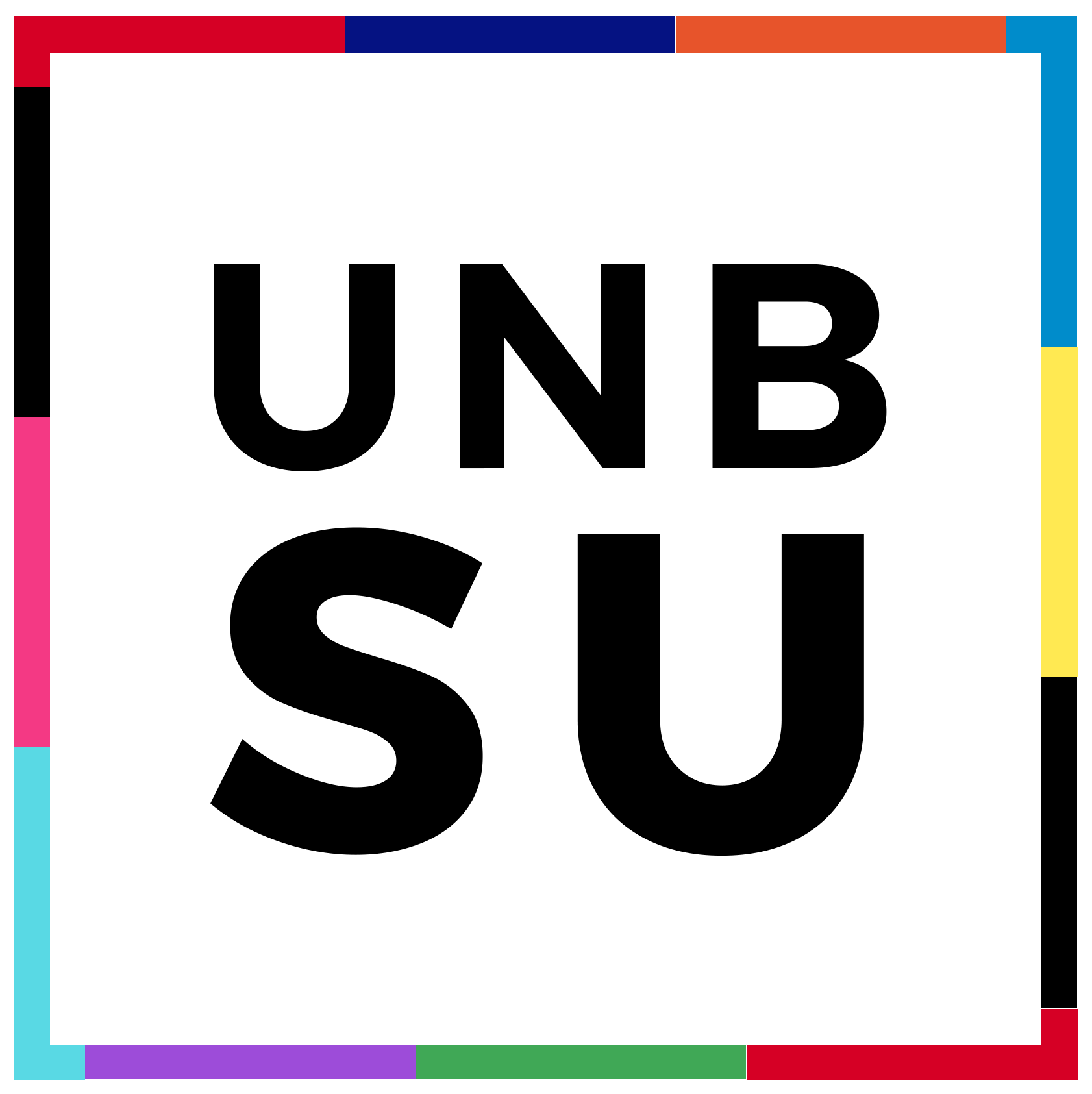 UNB Student Union 2018/19March 24, 2019; 7:00 in SUB 103Regrets: Emily McMillan, Tea Fazio, Not present: Madison BeairstoCall to OrderRoll CallChair Lutes performs roll call. 	Chair Lutes calls the meeting to order at 7:03 pm. Approval of AgendaMove Non-Faculty Councillor Updates to point 5.1Mover: MeagherSeconder: BalcomVote passes unanimously. Approval of agendaMover: PoirierSeconder: CormierVote passes unanimously. Chair’s RemarksCouncil Chair, Lutes, made his remarks by saying “this meeting is exciting!”Approval of Previous MinutesMover: LazarevSeconder: WysoteVote passes unanimously.Substantive BusinessNon-Faculty Councillor UpdatesInclusion Representative, Craig Fernandez, briefs council by stating that he has been working hard on the Policy Committee, the Internal Committee has discussed things for incoming UNBSU Executive, and the location of councillor project has changed.LGBTQ+ Representative, Eric Zundel, briefs council by stating that there has been a lot of work on policies with Policy Committee and that there have not been many people consulting him during his office hours. Off-Campus Representative, Jonathan Lazarev, briefs council by stating that there has been a lot of meeting with Townhouse to determine where to steer Townhouse in the future and that he has been holding office hours. Inclusion Representative, Jharana Luitel, briefs council by stating that she has been attending Finance Committee, she is the Treasurer of the International Student Association and they are looking for volunteers!Indigenous Students Representative, Nadia Wysote, briefs council by stating that she has been doing some territorial acknowledgements, she been helping with MWC with the language gathering they will be hosting, and she has meeting with the Indigenous Student Committee this week. Women’s Representative, Emily MacKenzie, briefs council by stating that the Women’s Sexual Health Fair went well, and she is writing a proposal for women’s menstrual product dispensers on campus. International Students Representative, Duc Le, briefs council by stating that his councillor project went well, attended a gathering to discuss and raise awareness of federal programs that Residence Representative, Brandon Archibald, briefs council by stating no one has come to his office hours yet and he has been discussing his councillor project. Emily Meagher: Second Alcohol Policy ConsultationVP Finance and Operations, Emily Meagher, briefs council on the proposed Alcohol Policy by stating that this the whole draft policy and that Alcohol Policy survey will be distributed in a week. Meagher introduces Mark Walma to speak on the draft Alcohol Policy. Mark Walma is the Assistant Vice-President Student Services, who will be talking on behalf of the Alcohol Policy Review Committee. Meagher presented a PowerPoint highlighting the points in the Policy that pertained specifically to students. At this point in the consultation the concerns that had arisen by council in the previous Alcohol Policy consultation were not yet taken into account. GENERAL INQUIRIES: Zundel: “Does this draft policy have amendments made based on the previous consultations?”Walma: “The Committee’s consultation plan steers making amendments to the Policy after mostconsultations have been done. We are not near being done.”Meagher: “Another point that needs to be addressed is if the community standards that werediscussed in the previous consultation matches well with the rest of the Policy.”Walma: “This is not the end of the discussion. Please use any means to send your comments andconcerns.”Lazarev: “Pooling up all this information into a document for students who are looking to host anevent would be great.”Meagher: “That is already in the making.”SECTION 1 - PURPOSE:Wilson: “Have you considered adding a point pertaining to the education of alcohol consumption into this section?”Walma: “I think it is something that needs to be bolstered in the policy.”Meagher: “I agree, I do not think that it is appropriately highlighted in this section, especiallybeing an educational institution.”Qureshi: “In the purpose it states that they want to promote active inclusivity even with those that do not consumer alcohol. Why are caffeinated drinks still banned? Being that caffeinated drinks are so essential for those who do not consumer alcohol to feel involved in a high intensity event I believe that restricting the ability to serve caffeinated drinks further ostracizes a group that is already ostracized.”Walma: “Health professionals have said that consuming caffeinated beverages along withalcohol is especially harmful health wise. This discussion is still being held.”Slayter: “I think that students are very much so worried and scared about having the privilege ofchoice and autonomy being taken away.”SECTION 2 - SCOPE:Poirier: “On point c, there are points that are not going to be able to be enforced in numeroussituations. For example, if you go to a conference and they have both Red Bull and alcohol that is not something that can necessarily be monitored.”Meagher: “Off-campus events are definitely not enforceable to the same regard that an oncampus event would be. You are correct.”Walma: “Looking at the definition of university event, we included events that were inparticipant to represent or are seen to represent UNB. You are correct we have no control in those situations. We need to amend this language so that it is reflected that UNB is the controlling body. Also, there is a grammatical error in the first sentence.”Du:	“Does point c apply to weddings?”Meagher: “According to the language, yes.”Walma: “That is a good point because I do not believe this is intended to be applied to weddingsand events similar.”Lazarev: “I think it would be worth it to explore the idea that if is a third-party that is notnecessarily throwing an event for students that maybe there could be a separatedocument.”Slayter: “On that point, if there was a group that was not ratified by the Student Union or arepresentative of UNB but it is still a student group, then does this still apply?”Walma: “We are not trying to affect individual faculty members who go bowling it is more whena group of students are representing UNB. We want to make sure that if an event is sponsored by UNB that the event is appropriately executed.”SECTION 9 – UNIVERSITY RESPONSIBILITIES:Wilson: “In the residence community, we are constantly thinking what we can do benefitstudents when they are out of university. I am wondering how we are going toeducate students about what happens when the students are out of university and do nothave these regulations in terms of this policy.”Walma: “It is going to be a conversation with the Committee as a whole. I think adding a sectionon education would be useful.”Lazarev: “Setting maybe a list of the minimum requirements in terms of alcohol education wouldbe useful.”Balcom: “I think the Policy should have the guidelines and bare minimum direction and thenthere could be a roll out plan that more differentiates itself from the Policy so that the Policy is not constantly reworked.”SECTION 12 - GENERAL:Wilson: “Can I get clarification on points c and d?”Walma: “This contradicts Pillar Pubs. Where Pillar Pubs have been a longstanding event thatworks well there are able to reach to get approval to use a third-party that just raises the issues that come with new events.”Lazarev: “How does the Renaissance College fit in this?”Walma: “It would be considered part of UNB.”SECTION 15 - GENERALLazarev: “For point a, does the licensed facility mean that the location has to be a bar?”Walma: “I think the point that we are trying to get out that if an event is through UNB that it beheld in a facility with a proper liquor license.”Jardine: “If an event was held in a location where the rules contradict each other, would it be the 	policy that would be held precedent or the location’s rules?”Walma: “It would be dependent on the rules. Something we need to think about is adding section that if a certain situation were to arise that would follow the rules of the location.”Shrestha: “On point b where it says they must be planned in advance. How long is advanced?”Meagher: “It is in compliance with SERC which is two weeks.”Walma: “This policy is meant to be equally applied to all members of the community, includingstaff and faculty.”Crete: “What is the target for this policy?”Meagher: “I can only speak from the student perspective, which is two to three per month. “Poirier: “How is this enforceable for university related travel? In point 11 it does not list thespecific location in which those statements must be complied. I would advise specifying.”Walma: “I think we need to tighten up the scope to say when acting as a representative of theUniversity.”SECTIONS 18,19,20 – ADVERTISING, PROMOTION, SPONSORSHIP AND MARKETINGBalcom: “Why is the restriction on advertising needed if with the other restrictions in place theonly benefit of specials is financial, what is the purpose of the restriction?”Walma: “That is something we will take back to the Committee.”Palmer: “Why is the sponsorship of alcohol-based company restricted and why is CMAC the onethat decides that?”Walma: “My understanding is that the task force report it is said that, especially with varsityathletics, that it is contradictory to what athletics represent. Being an education institution, it would contradict our values There has been situations will groups will find sponsorships that contradict another sponsorship. It is a conversation to be had with CMAC.”Palmer: “With that being said, could I as a President of a society go to a bar and have thensponsor my society without any objection in this policy?”Walma: “According to this you would have to go to CMAC and ask them.”Palmer: “What if I wanted as a sponsor of a society not as an organization?”Walma: “You would still have to go to CMAC.”Palmer: “What if I went to a cannabis producer or firearm company?Walma: “It is not covered in this policy.”Palmer: “Is this really only a restriction on alcohol?”Walma: “We are talking about the Alcohol Policy.”Palmer: “Right, but I find it a bit restrictive that on the grand scheme of things, specifically onsponsorship, in accordance with all the other restrictions in this policy, that it is restrictive to not have sponsorship.”Walma: “What we need is a sponsorship policy that is university wide.”Palmer: “Would the conversation change if the sponsorship was from a non-alcohol beveragecompany like Heineken 0.0?”Walma: “It would go through the same process.”Palmer: “But it is a non-alcoholic beverage company.”Walma: “Then maybe you could argue that it does not fall under this policy.”Palmer: “Is this where we are drawing the line? At separate legal entities? Heineken 0.0 is abrand of a much larger company. Heineken 0.0 is a frequent sponsorship.”Walma: “This is a conversation to be had with CMAC.”Poirier: “Are you restricting the advertisement of the price of beverages or the fact that there is aspecial?”Walma: “That is a question to take back to the Committee.”Poirier: “What about those that are visibly intoxicated in advertisements? There needs to be some sort of specifity in the restriction.”Walma: “Great point.”Lazarev: “What about things like pub crawls that are aimed the UNB audience but not atUNB specifically?”Walma: “We cannot regulate them as they are not organized through UNB. What we canregulate is how they advertise on our campus.”SECTION 22 AND 23 - ENFORCEMENTZundel: “Will there be a period of reduced severity of punishment due to the restrictions of the policy?”Walma: “It could be put in the Policy that the decision maker will take into consideration theseissues.”Crete: “What is the standard in place for fines?”Meagher: “For students, if it is not caught by residence then it would go to the StudentDisciplinary Committee.”Crete: “It would be helpful to know a clear direction when calculating risk.”Walma: “I think we need to look into the student discipline code.”Lazarev: “I think in conjunction with this policy, anything that is of high traffic, like how to setup an event or enforcement, maybe make that available on cites that student, staff and faculty frequent often.”Wilson: “I think residence may need to be in another line.”Poirier: “Maybe a requirement to create and maintain guidelines.”SECTION 24 AND 25 – AMNESTYSlayter: “Is this intended to provide amnesty under any policy or this policy specifically?”Walma: “This is intended to be for all including the student disciplinary code.”Lazarev: “If there was a scenario where you are working Safe Walk but had two or three beers and your blood alcohol content is not zero would you be provided amnesty?”Zundel: “Having recently worked on a number of policies regarding this there is specific points	in there around your inability to perform those jobs having consumed alcohol.”Meagher: “I believe you would be provided amnesty for helping someone but not amnesty for not complying with the code of conduct for that position.”NOTES FROM PREVIOUS CONSULTATIONSimal: “The purpose of this policy is to foster a safe environment for those that do not drink. If this is the case, why is that caffeinated drinks that those who do not consume alcoholchoose to drink in place of alcohol, why is that still banned? Placing this ban will further ostracize those students that are already ostracized.”Walma: “We have had feedback from other groups, including healthcare professionals, sayingthis does absolutely have to be banned because the mixture with these energy drinks create a dangerous health risk. There are drinks sold NB Liquor that have energy drinks mixed with alcohol but the caffeine in the energy drinks are not as high, that was something that we considered. We also considered have energy drinks available, but the bar does not mix them. We are thinking about different options.”Mackenzie: “Is the danger consuming the mixed drink of alcohol and energy drinks or is ithaving drank alcohol and then consuming the energy drink?”Walma: “I would expect that it is in the mixture.”Palmer: “I just want to reiterate that having food options available should not be something likechips because salt will make you drink more. This is not limiting enough, but also from the clubs and societies stand point that would mean it would almost require Sodexo, making it very costly. In relation to the two standard drinks per person, this is very very long discussion that needs to be had. As current council I think we have a lot of questions, I worry that we will not hear anything or provide anymore feedback before our next turnover. I do not know if the incoming council may not have the same concerns or experience or understanding of this. On the energy drink person, if this was put in place, if I was at the College Hill Social Club, I could just run down to the SUB Store and purchase an energy drink, chug it, and then go back up. I do not this really helps in the goal, in terms of separating serving them it could help, but banning certainly will not.”Slayter: “I think fundamentally with this policy students are afraid of their choices being takenaway and their autonomy. A dinner where caffeine is served as dessert and wine and beer is served during dinner, would that now not be allowed?”Walma: “This is something we need to consider.”Palmer: “I think having self-serve water stations is something to consider.”Richard Du: Council Procedure Policy ApprovalPresident Richard Du introduces the Procedure Policy to council by stating that the policy stating that the policy simply outlines council procedure. 		Mover: Du		Seconder: Balcom		Vote passes unanimously. Emily Meagher: Preliminary 2019/20 Budget ApprovalVP Finance and Operations, Emily Meagher, briefs council on the preliminary 2019/20 budget by stating that she has consulted with the incoming UNBSU executive. No change: Student Levy – Fall, Student Levy – Winter, Health and Dental, Student AgendaSponsorship, Book Buy & Sell, Student Emergency Bursary Fees, Insurance Expense, Accounting & Audit Fees, Legal Coverage Expenses, ITS Contract Expenses, Automated Payroll Expense, CASA Expense, Internal Programs Expenses, Councillor Orientation, Campus Services Grant, Active Campus Fund Expense, Food Subsidy Expenses, Student Emergency Bursary Expense, Health and Dental Expenses, SU Campaign & Promos Expense, Executive Expenses, Executive Transition, Reserve Fund Expense, Elections Expenses, Presidents Expense, Services Related Honoraria, Student Legal Information Centre Expenses, Paper Trail Expense, Clubs & Societies Expenses,Decrease: Sponsorship Revenue, Entertainment Revenue, Sustainability Fund, OrientationRevenue, Office Expense, NBSA Expense, Sustainability Fund Expense, Orientation Expenses, RED Awards Expense, Part-time Employees Expense, Increase: Drink Smart Revenue, Paper Trail Income, Advocacy Programs, Council HonorariaExpense, Councillor Projects Expense, Welcome Centre – Rent Expense, Conferences Expense, UNBSU Recognition Awards Banquet, Drink Smart Expenses, Staff Expenses, VPs – Summer Salaries Expenses, VPs – Academic Year Salaries Expenses, Zundel: “Why was there a drop in the Sustainability Fund?”Meagher: “The sustainability fund this year was granted as an Environmental Trust Fund grantthat the Campus Food Strategy Group had to build the garden. This year we no longer have the Trust Fund and the levy will be taking its place.”Zundel: “My understanding was when we moved to have the Associate Vice PresidentCommunications to Vice President Communications there was not a change in salary.”Meagher: “I think due to the way that we wrote the policies, the Vice President Communicationsnow falls under the same jurisdiction as the all the other Vice Presidents, increasing thesalary.”Du: 	“I do not believe that it does technically fall under the Vice President section of thebylaws. However, the change was made to the naming section of the position. I do not think there was any discussion on whether or not the salary would get revised. When the policy was revised there was no discussion on whether the salary would increase.”Meagher: “The salary was brought up to match the other Vice Presidents to reflect the namingchange and that they are an equal member of the executive team.”Zundel: “In my mind this would have been an important consideration during the discussion.”Mackenzie: “Is the job description changing?”Meagher: “They have always done the same amount as work as all the other executives. I believethe difference in salary was to reflect the fact that they are hired not elected.”Lazarev: “I am sure that on some weeks Vice Presidents exceed the allotted hours and someWeeks otherwise. That being said getting down to how much work does the Vice President Communications role have throughout the year, it is a lot.”Meagher: “Everyone is compensated during the summer for 37.5 hours per week and during theacademic year for 15 hours per week. However, a typical week during the academic year usually ranges from 25 to 40 hours a week.”Lazarev: “That being said I am sure that the Vice President Communications is exceeding that15 hours like the other Vice Presidents there should be a salary to reflect that.”Palmer: “Yes the role of Vice President Communications does just as much work as the otherVice Presidents. I would say that none of us do any less than 15 hours of work a week. Right now, what we are looking at is the preliminary budget which is more indicative of next year’s team and does not necessarily need to align with the policy’s bylaws.”Meagher: “We do need have a clear pay rate for whomever is being hired as Vice PresidentCommunications as we are doing the hiring within the next few weeks, for fairness and transparency in the hiring process the decision should be made.”Cormier: “We have not changed the bylaws so technically they are not allowed to be paid whatthey are paid right now. We cannot tell someone who is going to be hired you will get paid this amount but get paid this amount.”Du:	“The pay structure is not in the bylaws it is in the policy and therefore does not need threereadings. The only change we made previously was on the naming and removing that hierarchy. There were no changes made in the Vice Presidents section of the bylaws.” Fernandez: “The goal is to move forward with equitability in this position. When the budget linewas brought up the intention was to raise the salary eventually. I would like council to consider that this individual does just as much work as the other Vice Presidents minus having voting rights.”Poirier: “It is a $5260 increase.”Meagher: “For disposure we all make $15 as Vice Presidents and the Vice PresidentCommunications makes one dollar above minimum wage.”Lazarev: “About my point before, I really am unsure how much work you guys do. My point wasthe nature of the work is variable, and you are getting paid a fixed salary but after that 15 hours you are allotted you do not stop working. The Vice President Communications is obviously going to act the same, that being said we should not justify not raising it because of the fact they do not do enough work.”Du: 	“With my experience this year and with my experience in the role last year, that is true.”Qureshi: “We strive for fair and equitable organization so please keep that into consideration. Iknow our updates are at the end of the meeting and they are done very fast but if you want to know what we are doing we are right here, and you are welcome to ask.”Jardine: “I have no problem with the pay raise. My main issue is that we were not disclosedwhen the position was voted upon. Another concern is where are we going to find that money?”Meagher: “In terms of disclosure it should have been brought up. This is just a presentation ofthe budget we are not voting on it. The money was found in different places of the budgetthere is not a forecast for an increase in revenue for next year.”Poirier: “We should at least update the Human Resources Policy before increasing pay.”Du:	“When we brought the name change, the change in salary should have been brought upbut the reason I did not was because it was not something that we had taken into consideration as we were only thinking of the name change.”Slayter: “I think as the previous minutes stated the salary was explicitly brought up.”Du: 	“I think we referred that aspect to Policy Committee, but none of those changes weremade in the bylaws. Salary was not a topic that was pursued.”Lazarev: “What should we go forward next meeting?”Meagher: “I was be preparing a revised preliminary budget if we do need to present this again.”Balcom: “We as a council made the principled decision to change the name of the position andtherefore, should make the decision to increase the pay.”Du:	“I agree with Ali. I would also like to say that this effects next year’s team not thisyears.”Fernandez: “I echo in the fact that these changes were made in principle to be equitable and Ithink pay is a huge part of that. I understand everyone’s concerns and perhaps this could have been done more transparently.”Slayter: “I do not have a vote on this, but it does not feel right that this likely was intended allalong.”Wilson: “When we talked about changing the name, I assumed that there would be increase inpay because of the change in title.”Mangusso: “When we did discuss addressing the name it was just purely discussing the name.”Fernandez: “I do not believe that they were any sly intentions to increase the pay of the role withthe name changes. I believe it was a clouded discussion between our incoming team and our current team.”Qureshi: “I understand your concerns. On behalf of council we sincerely apologize for the lackof transparency and miscommunication. I think our intent did not match our impact and that it what is being addressed now.”Cormier: “It might be a good idea to add to the Financial Policy that when there is a pay raisethat it is announced to council.” Du: 	“That is a great point. I will echo again that there was absolutely not intention to sly a payraise.”Meagher: “I am sorry that this process did not seem very transparent.”	Motion to approve raise.	Mover: Poirier	Seconder: Lazarev	Vote passes - 1 abstained, 1 no, 19 yes.	Motion to refer to policy to add it to the Human Resources Policy.	Mover: Poirier	Seconder: Lazarev	Vote passes unanimously.Emily Meagher: Presentation of Audited StatementsVP Finance and Operations, Emily Meagher, briefed council by presenting the Statement of Financial Position, the Statement of Changes in Net Assets, the Statement of Operations, Statement of Cash Flows, and notes to various statements. Reports to Council Vice President – Student LifeRED Awards is coming up Thursday!Winter Sleep concert also on Thursday!SURA’s take place April 4thAlumni Council next week!Paper Trail will not be online the rest of the academic year because of the software – it does still operate just not online.Met with the incoming VP Student Life, Isabella Gallant.Paperless SafeRide has started.Red N’ Revue was amazing!Vice President – Finance & OperationsWrapping up some clubs and societies stuff!Vice President – InternalBig shout out to Nadia for her territorial acknowledgements!Going to the Academic Programming and Procedures meeting tomorrow with Craig and RichardInternal Affairs Committee met today, discussed timing of winter break and the council surveyThe vigil that was organized by Simal was put together amazinglyVice President – AdvocacyWorking on De-Stress Fest with Ben.Attended CASA Annual General Meeting with Richard.Reflected on the yearNow have a Director of Equity, Inclusion and DiversityPresidentThe provincial budget was released this weekHiring a new Executive Director for the NBSARED Awards is sold out!Was at CASA advocacy weekAnnouncementsQuestion PeriodOther businessDu: 	“The movement towards voluntary student unionism is happening. It is serious and issomething that is going to put onto the political agenda. The members of CASA think this a danger of student organizations across Canada. More than ever we should be communicating the value of the UNBSU to students.”Adjournment Mover: WilsonSeconder: PoirierMeeting adjourned at 9:42 pm. 